Problem 28.49The figure shows an infinitely wide conductor parallel to and distance from an infinitely wide plane of charge with surface charge density , where . 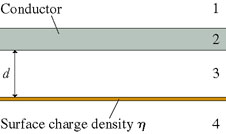 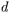 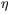 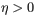 